寄养委托书姓 名出生日期职 业性别国籍国籍寄养委托人证件号码电 话现住址姓 名性别寄养委托人出生日期职 业证件号码电 话现住址姓 名性别证件号码电 话国籍被寄养人出生日期出生地现住址姓 名性别国籍承担寄养人出生日期与被寄养人关系现住址证件号码电话我们现住美国，因故不能回国，特委托上述承担寄养人作为我们的子女的承担寄养人，承担抚养与监护责任，寄养年限为＿＿＿年。承担寄养人有/无转委托权。寄养委托人保证，被寄养人在寄养期满后按时出境。寄养委托人：寄养委托人：年月日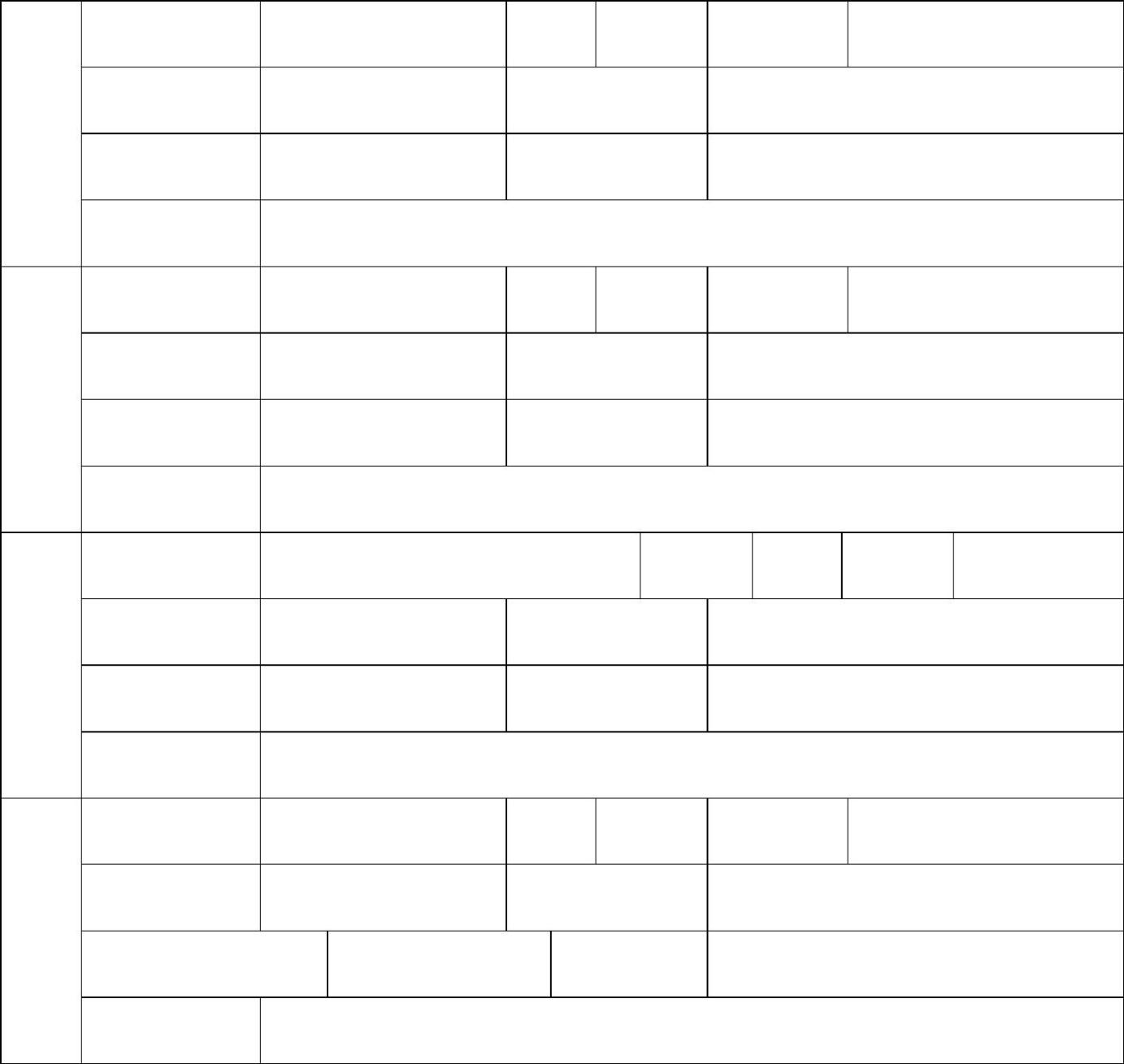 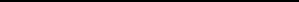 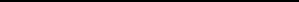 